湘外经院科字〔2016〕1号关于公布2015年度校级科学研究项目立项情况的通知各二级部门：2015年度校级科学研究项目共申报61项。经组织申报、专家评审、网站公示、科研处审核、报校长批准，《基于“互联网+”的大湘西少数民族特色村寨旅游开发研究》等38项科研项目被批准立项资助，其中重点项目8项，一般项目30项。学校对每个重点项目给予5000元资助，每个一般项目给予2000元资助。项目结题至少要达到如下标准：1.重点项目要求至少公开发表1篇核心期刊论文。2.一般项目要求至少公开发表1篇省级专业期刊论文。3.以上项目如果获得省级及省级以上相近内容的科研项目立项，该校级项目自然结题。4.用于结题的项目研究成果必须标注“湖南涉外经济学院”作为第一作者单位。5.用于结题出版或发表的项目研究成果，须在显著位置标明“XXXX年度湖南涉外经济学院科学研究重点/一般项目资助”字样6.原则上，重点项目的研究时间为2年，一般项目的研究时间为1年。请各项目负责人组织力量，认真开展研究，确保任务如期完成。未能如期结题的项目负责人，将影响以后各类项目的申报。附件：1.湖南涉外经济学院2015年度校级科学研究重点项目立项名单2.湖南涉外经济学院2015年度校级科学研究一般项目立项名单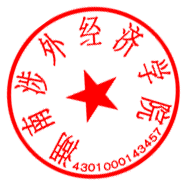 湖南涉外经济学院　2015年3月9日湖南涉外经济学院办公室           2016年3月9日印发附件1：附件2：湖南涉外经济学院2015年度校级科学研究一般项目立项名单湖南涉外经济学院2015年度校级科学研究重点项目立项名单湖南涉外经济学院2015年度校级科学研究重点项目立项名单湖南涉外经济学院2015年度校级科学研究重点项目立项名单湖南涉外经济学院2015年度校级科学研究重点项目立项名单湖南涉外经济学院2015年度校级科学研究重点项目立项名单湖南涉外经济学院2015年度校级科学研究重点项目立项名单湖南涉外经济学院2015年度校级科学研究重点项目立项名单湖南涉外经济学院2015年度校级科学研究重点项目立项名单序号项目名称项  目
负责人学历/职称项目类型主要研究人员研究年限申报部门1基于“互联网+”的大湘西少数民族特色村寨旅游开发研究苏洁硕士/讲师重点项目周亚、陈胜科、张铭晋、李军2年管理学院2新常态下民办高校转型发展研究陈思静硕士/讲师重点项目黄江泉、刘琦、李觉、孙婵2年管理学院3高校学生体质健康信息服务平台构建薛明硕士/讲师重点项目叶飞2年体育学院4全民健身视角下高尔夫球运动发展研究伍方荣硕士/讲师重点项目陈才发、匡勇进、张翔、贺瑛2年体育学院5试论数字文化差异对日汉翻译的影响----以《今昔物语集》震旦部与其原著《法苑珠林》的对比研究为例杨龙辉硕士/讲师重点项目付敏、曲迪、赵杰、刘淋2年外国语学院6面向移动视频QoE的网络资源分配算法研究曾文娟硕士/讲师重点项目王莎、王菁、郭艾茵、高海波2年信息科学       与工程学院7大学生人文茶道传承与普及研究 朱旭云硕士/副教授重点项目何力、陈庆菊、胡静、李银兴2年艺术设计学院8音乐艺术与山水文化之本源研究李婧雅硕士/        助理研究员重点项目李拓夫、曹玲玉2年音乐学院序号项目名称项  目
负责人学历/职称项目类型主要研究人员研究年限申报部门1海外中资企业CSR问题研究张韵风硕士/讲师一般项目刘宏青、刘婷1年商学院2湖南民办高校二次创业路径研究莫新均硕士/       助理研究员一般项目邹会聪、黄海敏            禹海慧、李祥林1年管理学院3生态惠民背景下长沙城市免费公园游客管理优化研究陈奎本科/讲师一般项目陈奎、周亚、李玲1年管理学院4两型社会视角的传统企业社会责任分析框架研究孙婵硕士/讲师一般项目禹海慧，宋子慧，陈思静1年管理学院5法经济学视角下的文化产业税收优惠法律制度研究贵静硕士/讲师一般项目刘冠群、卢石梅1年文法学院6“得”字句的语义指向分析与英译研究严威娜硕士/讲师一般项目李丽颖、曾宝芬1年文法学院7运动干预对肥胖大学生身体成分影响研究-以涉外经济学院为例刘浩波硕士/讲师一般项目伍骥、邓意、谷铸1年体育学院8构建现代公共文化服务体系中广场舞扰民调查研究—以长沙市为例管罗红硕士/讲师一般项目成征涛、唐红兵、唐丽霞1年体育学院9长株潭城市群高尔夫人口现状与发展研究王庆丰本科/讲师一般项目刘宇阳、谭君、苏顺民1年体育学院序号项目名称项  目
负责人学历/职称项目类型主要研究人员研究年限申报部门10语域理论视角下英语商务合同汉译研究戴安娜硕士/讲师一般项目钟玲俐、赵耀、李明1年外国语学院11认知视角下矛盾修饰法的语用研究谢梦硕士/讲师一般项目徐翠波、王晓丽1年外国语学院12基于顺应论的电商B2C英语语言特征研究张谦硕士/讲师一般项目戴时英、钟玲俐、韩琰1年外国语学院13目的论视角下《赛珍珠传》汉译本中译者主体性的彰显汪黎明硕士/讲师一般项目付丽芳 周红 李明1年外国语学院14跨境电商平台下网络商品推介语言研究杨帆硕士一般项目曾望、刘桂林1年外国语学院15激光点云与CCD图像数据融合技术的在逆向工程中的应用研究曹申硕士/讲师一般项目杨舟、肖鹏1年机械工程学院16基于小波变换的彩色图像数字水印算法研究陈艳丽硕士/讲师一般项目薛辉、刘琼、王海涛1年信息科学    与工程学院17P2P环境下基于超节点的推荐信任机制研究冯艳硕士/讲师一般项目卢花，王娟，曾喜良1年信息科学    与工程学院18基于网络的C语言自主学习平台的设计与实现彭琼硕士/讲师一般项目彭琼、胡凤忠、            彭珊珊、刘迎春1年信息科学    与工程学院19基于模糊蚁群算法的噪声图像单阈值分割研究覃晓群硕士/讲师一般项目陈晔、杨顺、徐鸣1年信息科学    与工程学院20响应式布局的政府网站设计研究涂杰硕士/讲师一般项目王燊1年艺术设计学院序号项目名称项  目
负责人学历/职称项目类型主要研究人员研究年限申报部门21基于咖啡馆形态演变的空间设计的研究       ——以长沙地区为例马文娟硕士/讲师一般项目胡静、温鑫淼1年艺术设计学院22化妆在个人形象色彩设计中的应用与研究邱佳丽本科/讲师一般项目刘浩、林茵1年艺术设计学院23基于梅山文化的黑茶包装绿色设计的应用研究蒋莉讲师一般项目肖保英、杨璇、陈明、袁珂1年艺术设计学院24湖南高校大学生创新创业能力培养研究向小兵硕士/       助理研究员一般项目何力、陈祥杰             李银兴、王智勇1年艺术设计学院25传统装饰图案在软装设计中传承与延续的思考彭雪云本科/讲师一般项目彭敏、李远林、任皎1年艺术设计学院26传统皮影艺术在现代室内空间设计中的传承与凸显李红松硕士/讲师一般项目易锐、杨元高、廖丹1年艺术设计学院27中国民族音乐元素融入流行唱法的现象研究郭星硕士/讲师一般项目王跃辉、付以琳、李悦、杨清1年音乐学院28湖南省历史城镇旅游商业优化发展研究朱芳硕士/讲师一般项目李向明、左晓娟、李丽1年继续教育学院29创意字体“绣”——试探讨时尚创意字体在传统湘绣设计中的创新运用 周丹硕士/讲师一般项目蔡克文、王智勇、段少军1年继续教育学院30剑桥商务英语考试(BEC)机考现状调查研究王顺子硕士/讲师一般项目陈蓓、刘立云、郭璐、熊坚1年国际教育学院